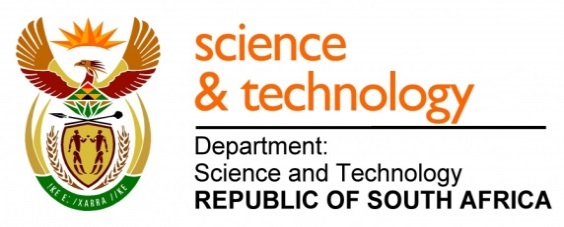 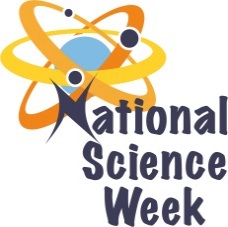 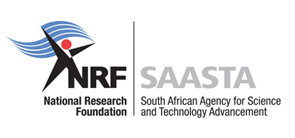 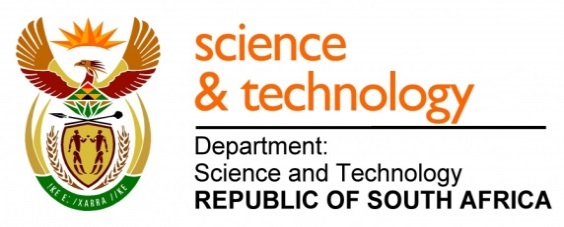 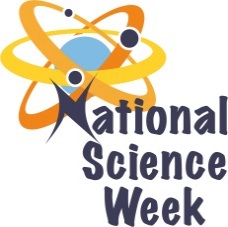 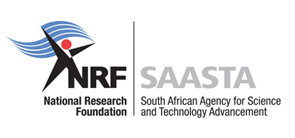 ORGANISATION NAME: 	ORGANISATION NAME: 	ORGANISATION NAME: 	ORGANISATION NAME: 	Phiemma Trading PTY LTDPhiemma Trading PTY LTDPhiemma Trading PTY LTDPhiemma Trading PTY LTDPhiemma Trading PTY LTDPhiemma Trading PTY LTDCONNECT WITH US ONLINECONNECT WITH US ONLINECONNECT WITH US ONLINETwitter: Twitter: >>>>>CONNECT WITH US ONLINECONNECT WITH US ONLINECONNECT WITH US ONLINEFacebook:Facebook:>>>>>CONNECT WITH US ONLINECONNECT WITH US ONLINECONNECT WITH US ONLINEWebsite: Website: >>>>>DATE OF ACTIVITYDISTRICT WHERE ACTIVITY BEING HELDVENUE WHERE ACTIVITY IS TAKING PLACEACTIVITIES (Provide a short description of the activity)ACTIVITIES (Provide a short description of the activity)ACTIVITIES (Provide a short description of the activity)TARGET AUDIENCETIMESLOTCONTACT PERSONEMAIL ADDRESSPHONE NUMBERBOOKING REQUIRED(YES OR NO)07 Aug 17EhlanzeniNgazi Ngozi SecondaryMalekutu PrimaryRole models – Role models will be engaged with learners about their careers.Maths Games – Learners will be doing some maths games and puzzlesSpace Science presentation. Role models – Role models will be engaged with learners about their careers.Maths Games – Learners will be doing some maths games and puzzlesSpace Science presentation. Role models – Role models will be engaged with learners about their careers.Maths Games – Learners will be doing some maths games and puzzlesSpace Science presentation. Primary and secondary school learners and educators08h00 to 14h00Ms. Portia Mgwenya0720762002No.08 Aug 17EhlanzeniSifunindlela PrimaryZikode secondaryRole models – Role models will be engaged with learners about their careers.Maths Games – Learners will be doing some maths games and puzzlesSpace Science presentation.Role models – Role models will be engaged with learners about their careers.Maths Games – Learners will be doing some maths games and puzzlesSpace Science presentation.Role models – Role models will be engaged with learners about their careers.Maths Games – Learners will be doing some maths games and puzzlesSpace Science presentation.Primary and secondary school learners and educators08h00 to 14h00Ms. Portia Mgwenya072076200209 Aug 17EhlanzeniKabokweni ComplexRole models – Role models will be engaged with participants about their careers.Maths Games – Participants will be doing some maths games and puzzlesSpace Science presentation.Role models – Role models will be engaged with participants about their careers.Maths Games – Participants will be doing some maths games and puzzlesSpace Science presentation.Role models – Role models will be engaged with participants about their careers.Maths Games – Participants will be doing some maths games and puzzlesSpace Science presentation.Public08h00 to 14h00Ms. Portia Mgwenya0720762002